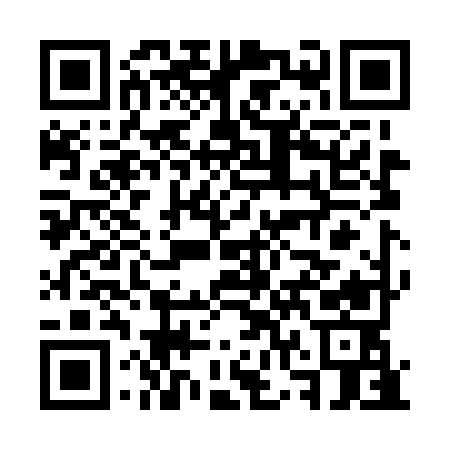 Prayer times for Barkuniskis, LithuaniaWed 1 May 2024 - Fri 31 May 2024High Latitude Method: Angle Based RulePrayer Calculation Method: Muslim World LeagueAsar Calculation Method: HanafiPrayer times provided by https://www.salahtimes.comDateDayFajrSunriseDhuhrAsrMaghribIsha1Wed3:075:451:216:328:5811:282Thu3:065:431:216:339:0011:283Fri3:065:411:216:349:0211:294Sat3:055:391:216:359:0411:305Sun3:045:371:216:369:0611:316Mon3:035:351:216:389:0811:317Tue3:025:331:216:399:0911:328Wed3:015:311:216:409:1111:339Thu3:015:291:216:419:1311:3410Fri3:005:281:216:429:1511:3411Sat2:595:261:216:439:1711:3512Sun2:585:241:216:449:1811:3613Mon2:585:221:216:459:2011:3714Tue2:575:201:216:469:2211:3715Wed2:565:191:216:479:2411:3816Thu2:555:171:216:489:2511:3917Fri2:555:151:216:499:2711:4018Sat2:545:141:216:509:2911:4019Sun2:545:121:216:519:3011:4120Mon2:535:111:216:529:3211:4221Tue2:535:091:216:539:3311:4322Wed2:525:081:216:549:3511:4323Thu2:515:061:216:549:3711:4424Fri2:515:051:216:559:3811:4525Sat2:515:041:216:569:4011:4526Sun2:505:021:216:579:4111:4627Mon2:505:011:226:589:4211:4728Tue2:495:001:226:599:4411:4729Wed2:494:591:226:599:4511:4830Thu2:494:581:227:009:4711:4931Fri2:484:571:227:019:4811:49